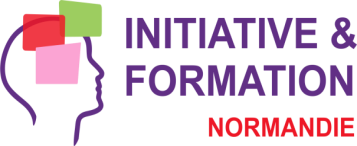 Bulletin de préinscription ECHANGES DE PRATIQUES AUTOUR DE LA MAITRISE DE L’ORTHOGRAPHEBulletin de préinscription à compléterM.   Mme. 		NOM :      				Prénom :      Adresse :      Code Postal :      	VILLE :      Téléphone :      	Portable :       Courriel :      Profession :      souhaite s’inscrire à la séance d’échange de pratiques du samedi 5 octobre 2019	Les bulletins de préinscription et d’adhésion sont à renvoyer complétés Soit par courrier postal accompagné du règlement correspondant en chèque à l’ordre d’Initiative et Formation Normandie à l’adresse : Initiative et Formation Normandie 4, rue Pasteur 14000 CAEN  Soit par courriel électronique accompagné d’un virement sur le compte d’IF Normandieà l’adresse : adm@ifnormandie.orgvirement sur le compte d’IF Normandie Domiciliation : Crédit Mutuel de Normandie - Caen CentreDate :      Vous recevrez en retour de votre envoi une confirmation de votre inscription par courriel.DUREE, DATES HORAIRES 3 heures Samedi 5 octobre 2019 de 14h00 à 17h00LIEUCAEN 8, rue Germaine Tillion 14000 PUBLICTout public.(Enseignants, orthophonistes, ergothérapeutes, parents, grands-parents, bénévoles de l’aide aux devoirs, jeunes et adultes en difficultés avec l’orthographe,…)EFFECTIF8 à 15 personnes maximum.PRE-REQUISAvoir suivi un module de formation ou un atelier.FINALITÉTrouver un espace de partage et d’accompagnement pédagogique par les formateurs.OBJECTIFS Partager et analyser le vécu professionnel ou personnel.Réactiver et affiner ses compétences théoriques.Développer des stratégies de réflexion et imaginer d’autres applications dans son domaine professionnel ou personnel.Mutualiser les compétences.FORMATRICESValérie GOURLIAU, formatrice labellisée en gestion mentale, enseignante de lettres.Pascale de FERRON, formatrice, labellisée en gestion mentale. COUTAdhésion à l’association 35€ (Pour s’inscrire, compléter un bulletin de préinscription, un bulletin d’adhésion et verser la somme de 35 €)L’adhésion est personnelle. Elle s’élève à 35 €. Elle offre plusieurs services :L’assurance dans le cadre des activités (formations ou manifestations). C’est pourquoi c’est une personne et non une institution qui adhère.L’accès gratuit à la première séance des ateliers pour toute inscription à l’atelier complet (stimuler mon attention, jeunes, parents…)La réception de la Lettre d’IF, publication de la Fédération des Associations Initiative et Formation deux fois par an au format numériqueUn entretien personnalisé de 30 mn, consécutif à la participation à un atelier ou une formationL’accès gratuit à une demi-journée d'échange de pratiques (Hors adhésion, 60€ soit 20 € de l’heure).Code IBAN : FR76 1027 8021 2700 0759 0920 149Code BIC : CMCIFR2A